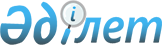 Об организации социальных рабочих мест для трудоустройства безработных из целевых группПостановление акимата города Балхаша Карагандинской области от 02 апреля 2010 года N 12/02. Зарегистрировано Управлением юстиции города Балхаша Карагандинской области 29 апреля 2010 года N 8-4-181

      Руководствуясь Законами Республики Казахстан "О местном государственном управлении и самоуправлении в Республике Казахстан" от 23 января 2001 года, "О занятости населения" от 23 января 2001 года и во исполнения Постановления Правительства Республики Казахстан от 20 ноября 2007 года N 1114 "Об утверждении Плана мероприятий по совершенствованию системы занятости населения Республики Казахстан на 2008-2010 годы", в целях оказания социальной поддержки безработным гражданам, относящимся к целевым группам, акимат города Балхаша ПОСТАНОВЛЯЕТ:



      1. Утвердить порядок отбора работодателей, предлагающих организацию социальных рабочих мест для трудоустройства безработных из целевых групп, согласно приложения.



      2. Государственному учреждению "Отдел занятости и социальных программ города Балхаша" (Адамова К.К.) осуществляет организацию социальных рабочих мест для трудоустройства безработных из целевых групп.



      3. Установить дополнительный перечень лиц, относящихся к целевым группам населения:

      1) выпускники учебных заведений;

      2) длительно не работающие безработные (двенадцать и более месяцев);

      3) безработные старше сорока пяти лет.



      4. Утвердить размер отчислений из республиканского бюджета на одного участника в сумме двадцати тысяч тенге и вклад работодателя не менее однократной минимальной заработной платы.



      5. Утвердить размер отчислений из местного бюджета на одного участника в сумме пятнадцати тысяч тенге и вклад работодателя не менее однократной минимальной заработной платы.



      6. Государственному учреждению "Отдел финансов города Балхаша" (Томпиева Ж.К.) обеспечить финансирование оплаты труда безработных из целевых групп, направленных на социальные рабочие места из средств, предусмотренных в городском бюджете на 2010 год и целевых республиканских трансфертов.



      7. Настоящее постановление распространяется на правоотношения возникшие с 1 апреля 2010 года.



      8. Контроль за исполнением данного постановления возложить на заместителя акима города Балхаш Тукбаеву Людмилу Мурзахметовну.



      9. Настоящее постановление вводится в действие после его первого официального опубликования и действует до 31 декабря 2010 года.      Исполняющий обязанности

      акима города Балхаш                        Ж. Нысангалиев

Приложение

к постановлению

акимата города Балхаш

от 2 апреля 2010 года

N 12/02 

Порядок отбора работодателей, предлагающих организацию социальных рабочих мест для трудоустройства безработных из целевых групп

      1. Работодатель подает заявку на организацию социальных рабочих мест в государственное учреждение "Отдел занятости и социальных программ города Балхаша" (далее Уполномоченный орган).



      2. При отборе работодателей, предлагающих организацию социальных рабочих мест, учитывается следующие требования: платежеспособность работодателя, своевременность выплаты заработной платы, соответствие рабочего места нормам техники безопасности, соблюдение работодателем норм Трудового кодекса Республики Казахстан, возможность предоставления безработному постоянной работы по истечении срока действия заключенного договора с Уполномоченным органом.



      3. Работодатель заключает договор с Уполномоченным органом на организацию социальных рабочих мест. В договоре отражаются обязанности сторон, виды, объемы работ, размер и условия оплаты труда, срок и источники финансирования социальных рабочих мест, количество направляемых безработных. Работа носит временный характер и для ее организации не могут быть использованы постоянные рабочие места и вакансии.



      4. Уполномоченный орган выдает направление безработным из целевых групп населения для трудоустройства на социальное рабочее место.



      5. Работодатель принимает на социальное рабочее место направляемого безработного, заключает с ним трудовой договор, предоставляет рабочее место, соответствующее нормам техники безопасности. Срок занятости безработных на социальных рабочих местах допускается до шести месяцев.



      6. Работодатели для возмещения расходов по оплате труда ежемесячно до 20 числа текущего месяца предоставляют в Уполномоченный орган в установленном порядке: выписку из приказа о приеме на работу, табель учета рабочего времени, отчет о принятых на социальные рабочие места работников и акт выполненных работ.



      7. Контроль за исполнением настоящего порядка отбора работодателей, предлагающих организацию социальных рабочих мест для трудоустройства безработных из целевых групп, возлагается на Уполномоченный орган.
					© 2012. РГП на ПХВ «Институт законодательства и правовой информации Республики Казахстан» Министерства юстиции Республики Казахстан
				